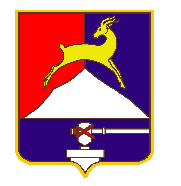 СОБРАНИЕ  ДЕПУТАТОВУСТЬ-КАТАВСКОГО ГОРОДСКОГО ОКРУГАЧЕЛЯБИНСКОЙ ОБЛАСТИВосемнадцатое заседаниеРЕШЕНИЕ  От 22.12.2021  	№ 160						г.Усть-Катав	Руководствуясь Федеральным законом от 06.10.2003 года № 131-ФЗ «Об общих принципах организации местного самоуправления в Российской Федерации», Указом Президента РФ от 18.07.2005 года № 813 «О порядке и условиях командирования федеральных государственных гражданских  служащих», Уставом Усть-Катавского городского округа, Собрание депутатов                                                                 РЕШАЕТ:1. Утвердить Положение о порядке, условиях и размерах возмещения расходов, связанных с командировками лиц замещающих муниципальные должности органов местного самоуправления Усть-Катавского городского округа (приложение).  	2. Настоящее решение вступает в силу со дня подписания и распространяется на правоотношения, возникшие с 01 января 2021 года, за исключением правоотношений с председателем, заместителем председателя и аудиторами Контрольно-счетной комиссии Усть-Катавского городского округа, на которых настоящее решение распространяется с 01 октября 2021 года.	3. Настоящее решение обнародовать на информационном стенде администрации Усть-Катавского городского округа и разместить на сайте  Усть-Катавского городского округа www.ukgo.su.	4. Контроль исполнения настоящего решения возложить на председателя  комиссии по финансово-бюджетной и экономической политике С.Н.Федосову.Председатель Собрания депутатов                                                             Усть-Катавского городского округа                                                  С.Н. ПульдяевГлава  Усть-Катавского городского округа                                      С.Д. Семков						1Приложение к решению Собрания депутатов  Усть-Катавского городского округа                                                                                                    от 22.12.2021      №    160Положение о порядке, условиях и размерах возмещения расходов, связанных с командировками лиц замещающих муниципальные должности органов местного самоуправления Усть-Катавского городского округа  Общее положение	1. Положение о порядке, условиях и размерах возмещения расходов, связанных с командировками лиц замещающих муниципальные должности органов местного самоуправления Усть-Катавского городского округа (далее - Положение) определяет порядок направления главы Усть-Катавского городского округа, депутатов Собрания депутатов Усть-Катавского городского округа, осуществляющих свои полномочия на постоянной основе, председателя, заместителя председателя и аудиторов Контрольно-счетной комиссии Усть-Катавского городского округа, (далее по тексту – командируемые лица) в служебные командировки.	2. Днем выезда в служебную командировку считается день отправления транспортного средства (воздушного, водного, железнодорожного, автомобильного) от места постоянной работы командируемого лица, а днем приезда из служебной командировки – день прибытия транспортного средства в место постоянной работы командируемого лица.	3. При отправлении транспортного средства до 24 часов включительно днем выезда в служебную командировку считаются текущие сутки, а с 00 часов и позднее – последующие сутки.	4. Если место отправления (прибытия) транспортного средства (станция, аэропорт и т.п.) находится в ином населенном пункте от места постоянной работы командируемого лица, учитывается время, необходимое для проезда до места отправления (прибытия) транспортного средства (станции, аэропорта и т.п.) и обратно.  	5. Фактический срок пребывания командируемого лица в месте командирования определяется по проездным документам, путевым листам, представляемым по возвращении из служебной командировки.
	2. Порядок и размеры возмещения расходов по проезду к месту командировки и обратно на территории Российской Федерации6. При направлении командируемых лиц в служебную командировку ему гарантируется сохранение муниципальной должности и денежного содержания за весь период нахождения в служебной командировке, а также возмещение всех расходов, связанных с командировками на территории Российской Федерации, в соответствии с законодательством Российской Федерации и настоящим Положением.7. Расходы по проезду к месту командирования и обратно к месту постоянной работы, включая оплату услуг по оформлению проездных документов, предоставлению в поездах постельных принадлежностей, оплату страхового взноса на обязательное личное страхование пассажиров на транспорте, проезду из одного населенного пункта в другой, если командируемые лица направлены в несколько органов (организаций), расположенных в разных населенных пунктах, воздушным, железнодорожным, водным и автомобильным транспортом (кроме такси), возмещаются по фактическим затратам, подтвержденным проездными документами, по следующим нормам:1) воздушным транспортом - по тарифам, установленным перевозчиком, но не выше стоимости билета эконом-класса;2)  водным транспортом - по тарифу экономического класса ;						23) железнодорожным транспортом -  в вагонах купе поездов;4) автомобильным транспортом – по тарифам, установленным перевозчиком;5) расходы на проезд транспортом общего пользования (кроме такси) к станции, аэропорту, если они находятся за чертой населенного пункта.6) расходы за пользование услугами, залами официальных лиц и делегаций, организованных в составе железнодорожных и автомобильных вокзалов, аэропортов, морских и речных портов.8. При отсутствии проездных документов (утраты или порчи), подтверждающих произведенные расходы, стоимость проезда не возмещается.
3. Порядок и размеры возмещения расходов по найму жилого помещения на территории Российской Федерации9. Расходы по бронированию и найму жилого помещения (кроме случая, когда направленному в командировку предоставляется бесплатное помещение) возмещаются по фактическим затратам, подтвержденным соответствующими документами по бронированию и (или) найму жилого помещения, а также оплате брони и (или) найма жилого помещения - не более стоимости однокомнатного номера.10. При отсутствии документов, подтверждающих эти расходы, оплата за проживание не производится.
4.  Порядок и размеры возмещения дополнительных расходов, связанных с проживанием вне места постоянного жительства (суточные) на территории Российской Федерации11. Дополнительные расходы, связанные с проживанием вне постоянного места жительства (далее - суточные), возмещаются за каждый день нахождения в командировке, включая выходные и нерабочие праздничные дни, а также за дни нахождения в пути, в том числе за время вынужденной задержки в пути в размере:- 100 рублей при направлении в служебную командировку в пределах Челябинской области;-  300 рублей при направлении в служебную командировку за пределы Челябинской области, за исключением городов Москва и Санкт-Петербург; - 400 рублей при направлении в города Москва и Санкт-Петербург.12. При направлении в однодневные командировки по территории Российской Федерации суточные не выплачиваются. 13. При командировках в местность, откуда, исходя из условий транспортного сообщения и характера выполняемой в командировке работы, имеется возможность ежедневно возвращаться к месту постоянного жительства, суточные не выплачиваются. 14. В случае вынужденной задержки в пути суточные за время задержки выплачиваются при представлении документов, подтверждающих факт вынужденной задержки.
5. Порядок и размеры возмещения иных расходов, связанных с командировкой                    на территории Российской Федерации15. На основании подтверждающих документов по фактическим затратам возмещаются иные расходы, связанные с командировками на территории Российской Федерации:1) расходы, связанные со сдачей ранее приобретенных проездных документов (билетов) в связи с погодными условиями, иными причинами, возникшими по независящим обстоятельствам;2) расходы, связанные с провозом и (или) упаковкой багажа; 3) иные расходы, связанные с командировкой, в соответствии с подпунктом 12 пункта 1 статьи 264 Налогового кодекса Российской Федерации.						36.  Порядок и размеры возмещения расходов, связанных с командировками за пределы территории Российской Федерации16. Направление в командировку за пределы территории Российской Федерации - главы Усть-Катавского городского округа производится по решению Губернатора Челябинской области;- иных должностных лиц местного самоуправления Усть-Катавского городского округа - по решению Собрания депутатов Усть-Катавского городского округа.17. Возмещение расходов, связанных с командировкой командируемого лица за пределы территории Российской Федерации, осуществляется в полном объеме по фактическим расходам, подтвержденным соответствующими документами (но не превышающим предельные нормы возмещения расходов, связанных с командировкой командируемого лица за пределы территории Российской Федерации, установленные Постановлением Правительства Российской Федерации от 26 декабря 2005 года № 812 "О размере и порядке выплаты суточных в иностранной валюте и надбавок к суточным в иностранной валюте при служебных командировках на территории иностранных государств работников, заключивших трудовой договор о работе в федеральных государственных органах, работников государственных внебюджетных фондов Российской Федерации, федеральных государственных учреждений"), в рублях по официальному курсу Центрального банка России соответствующей валюты на день утверждения авансового отчета, в том числе:1) расходы на оформление заграничного паспорта, визы и других выездных документов;2) обязательные консульские и аэродромные сборы;3) сборы за право въезда или транзита автомобильного транспорта;4) расходы на оформление обязательной медицинской страховки;5) иные обязательные платежи и сборы.18. Расходы по найму жилого помещения при направлении в командировки за пределы территории Российской Федерации возмещаются по фактическим затратам, подтвержденным соответствующими документами (но не превышающим предельные нормы, установленные Приказом Министерства финансов Российской Федерации от 2 августа 2004 года № 64Н "Об установлении предельных норм возмещения расходов по найму жилого помещения в иностранной валюте при служебных командировках на территории иностранных государств работников, заключивших трудовой договор о работе в федеральных государственных органах, работников государственных внебюджетных фондов Российской Федерации, федеральных государственных учреждений"), в рублях по официальному курсу Центрального банка России соответствующей валюты на день утверждения авансового отчета.19. При следовании с территории Российской Федерации дата пересечения государственной границы Российской Федерации включается в дни, за которые суточные выплачиваются в иностранной валюте, а при следовании на территорию Российской Федерации дата пересечения государственной границы Российской Федерации включается в дни, за которые суточные выплачиваются в рублях.20. Даты пересечения государственной границы Российской Федерации при следовании с территории Российской Федерации и на территорию Российской Федерации определяются по отметкам пограничных органов в паспорте.21. Выехавшему в командировку за пределы территории Российской Федерации и возвратившемуся на территорию Российской Федерации в тот же день, суточные в иностранной валюте выплачиваются в размере 50% нормы расходов на выплату суточных, определяемой для командировок на территории иностранных государств.22. При направлении в командировку на территории государств - участников Содружества Независимых Государств, с которыми заключены межправительственные соглашения, на основании которых в документах для въезда и выезда пограничными органами не делаются отметки о пересечении государственной границы, дата пересечения государственной границы Российской Федерации определяется по проездным документам (билетам).47. Заключительные положения23. По возвращении из командировки командируемое лицо обязано представить бухгалтеру, ответственному за ведение расчетов с подотчетными лицами, в течение 3 рабочих дней авансовый отчет об израсходованных в связи с командировкой суммах и произвести окончательный расчет по выданному перед отъездом в командировку денежному авансу на командировочные расходы. 24. К авансовому отчету прилагаются документы о найме жилого помещения, фактических расходах по проезду (включая оплату страхового взноса на обязательное личное страхование пассажиров на транспорте, оплату услуг по оформлению проездных документов и предоставлению в поездах постельных принадлежностей) и об иных расходах, связанных с командировкой.25. Возмещение расходов, связанных с командированием, осуществляется за счет средств бюджета Усть-Катавского городского округа.26. Денежное содержание за период нахождения командируемого лица в служебной командировке сохраняется за все служебные дни по графику, установленному в постоянном месте прохождения службы лица, замещающего муниципальную должность.Об утверждении Положения о порядке, условиях и размерах возмещения расходов, связанных с командировками  лиц замещающих муниципальные должности органов местного самоуправления Усть-Катавского городского округа